Baião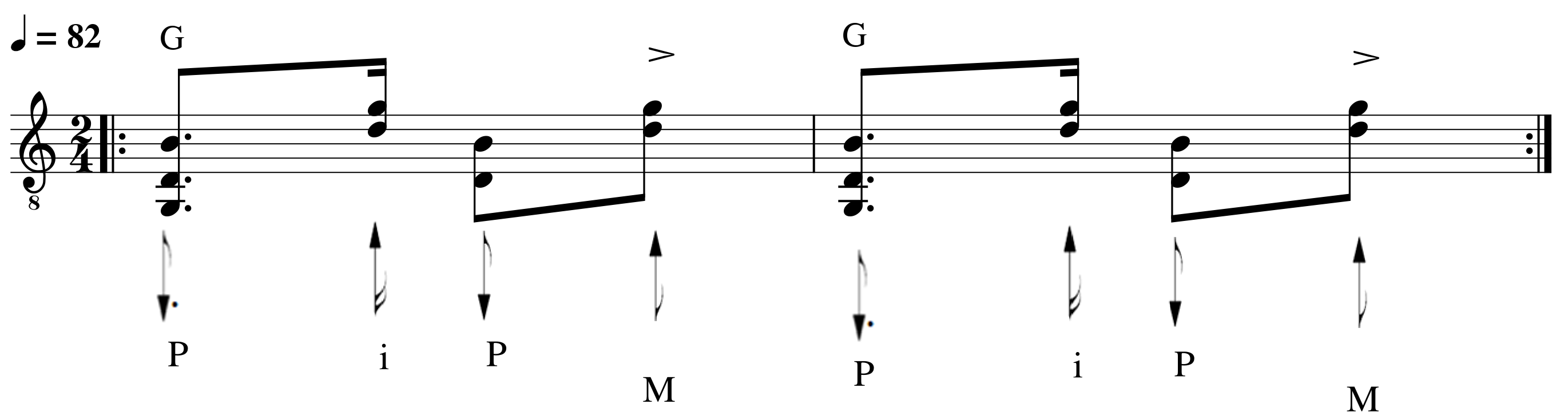 Balada 6/8 Dedilhado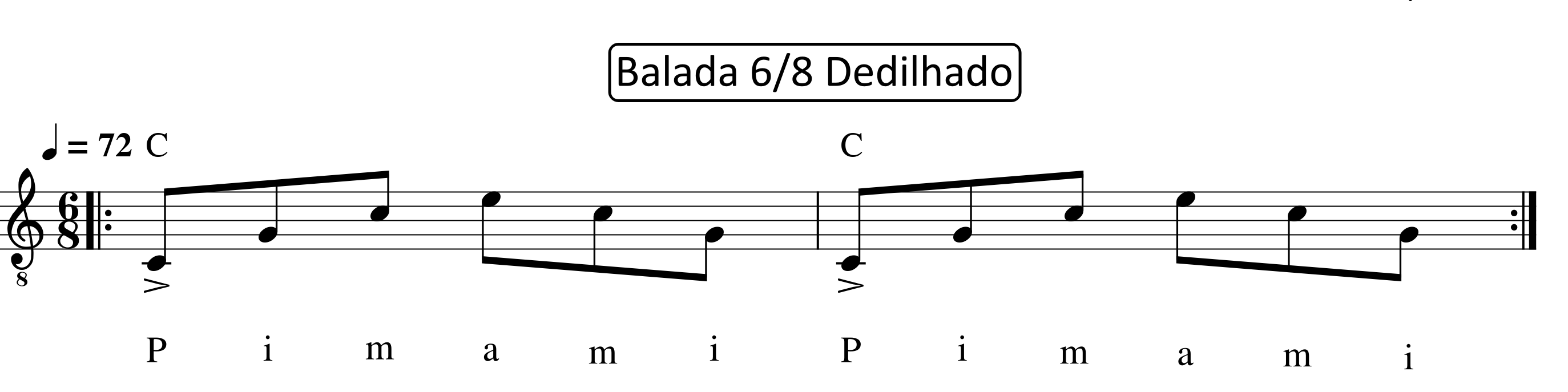 Balada 6/8 Dedilhado Variação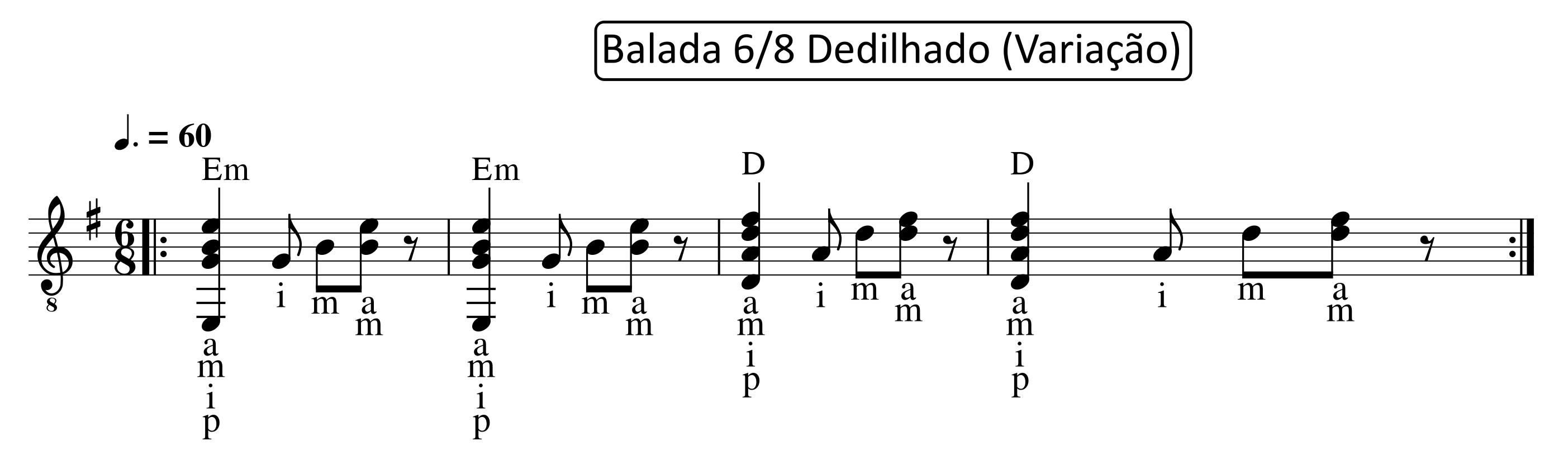 Balada ou Canção Dedilhado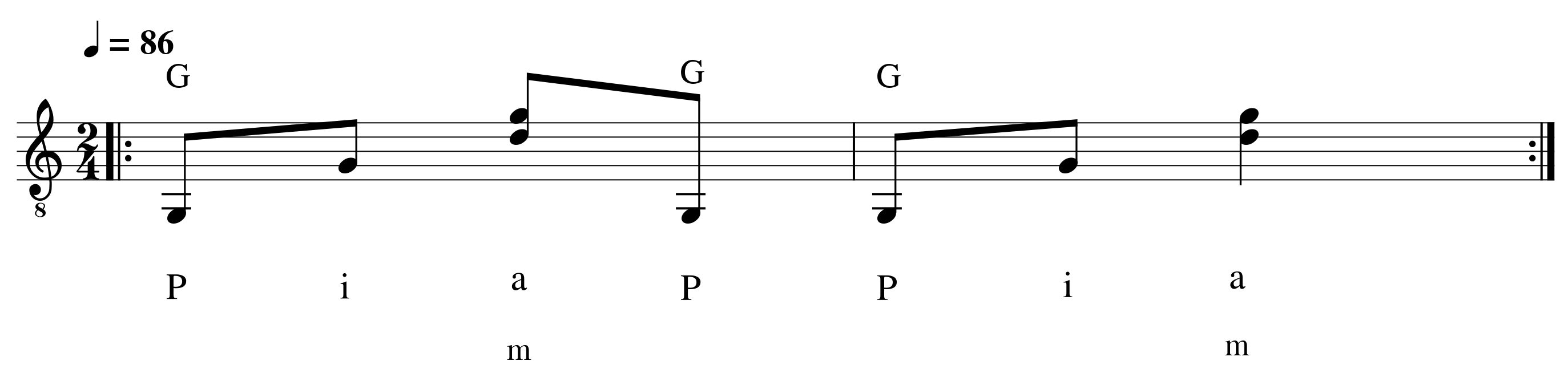 Balada/ Variação (Variação)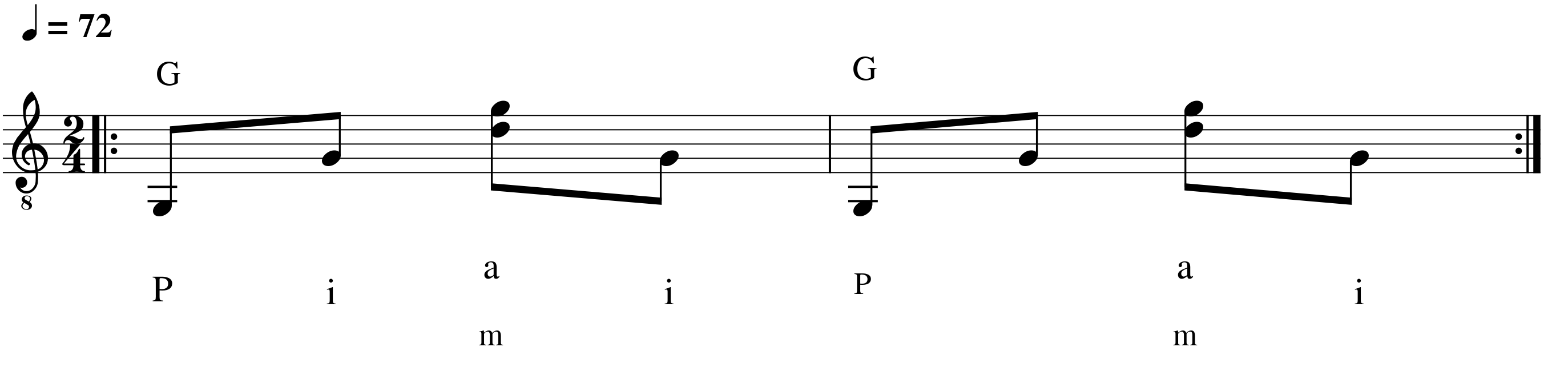 Bolero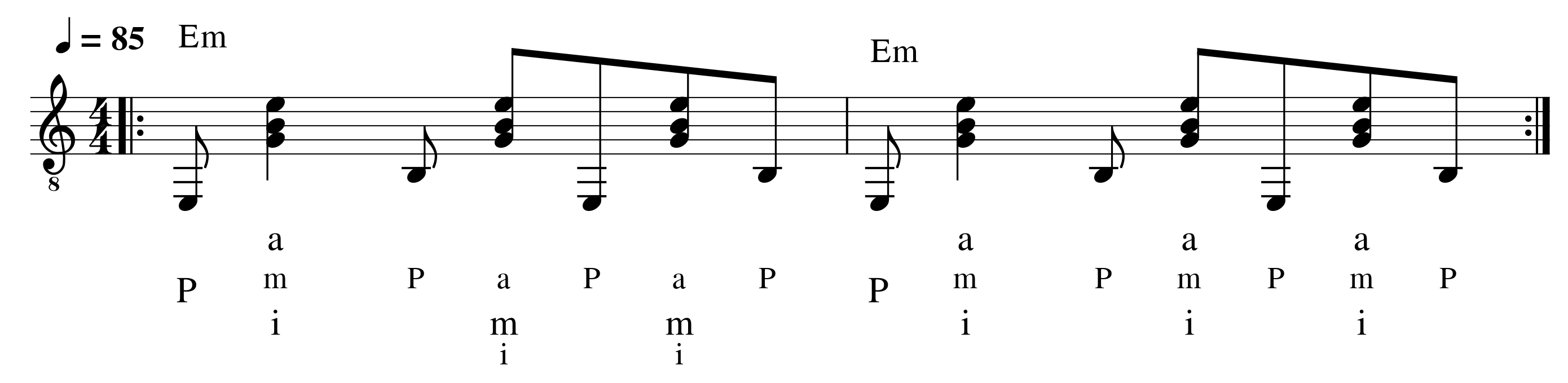 Canção Batida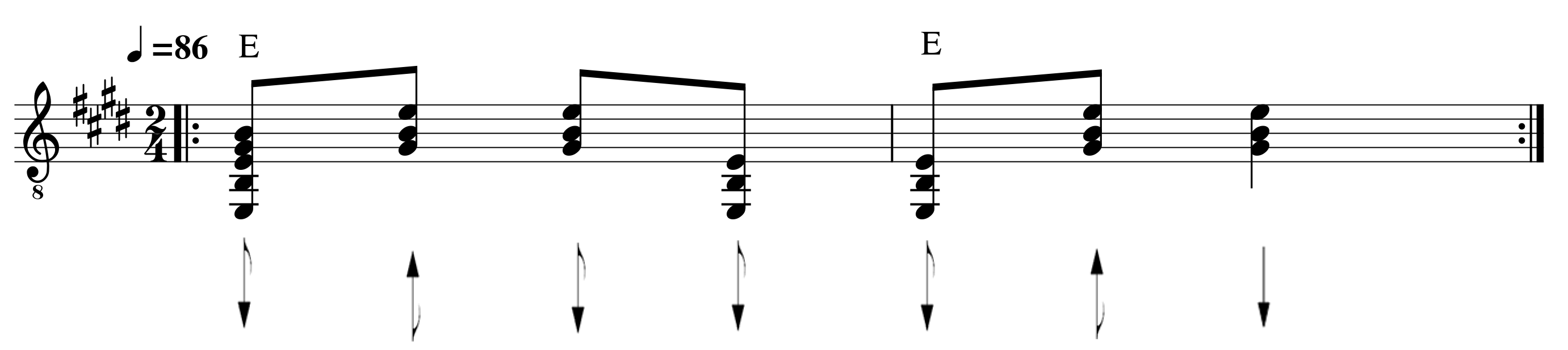 Cururu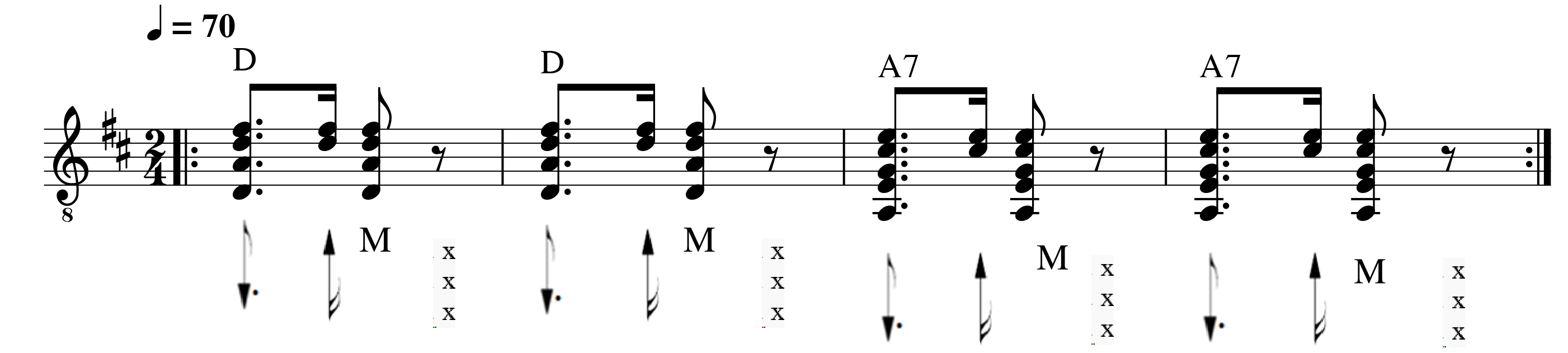 Dedilhado 4/4 (1)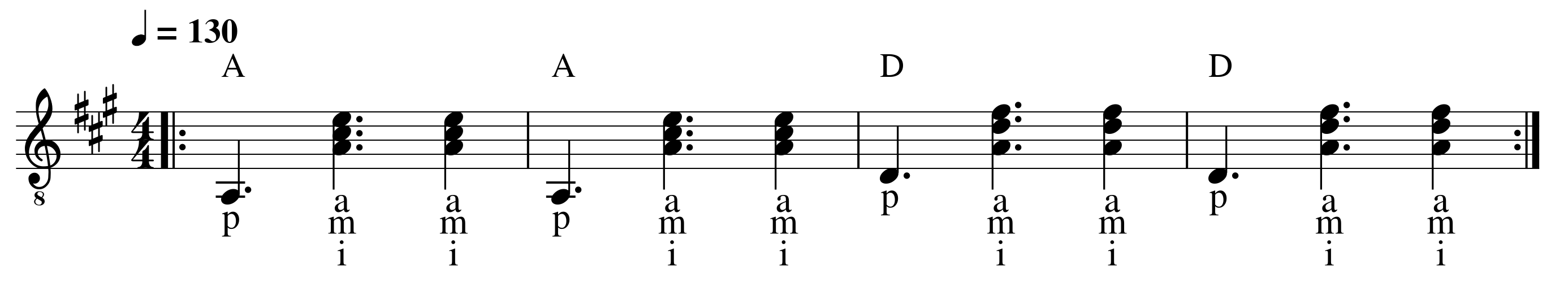 Dedilhado 4/4 (2)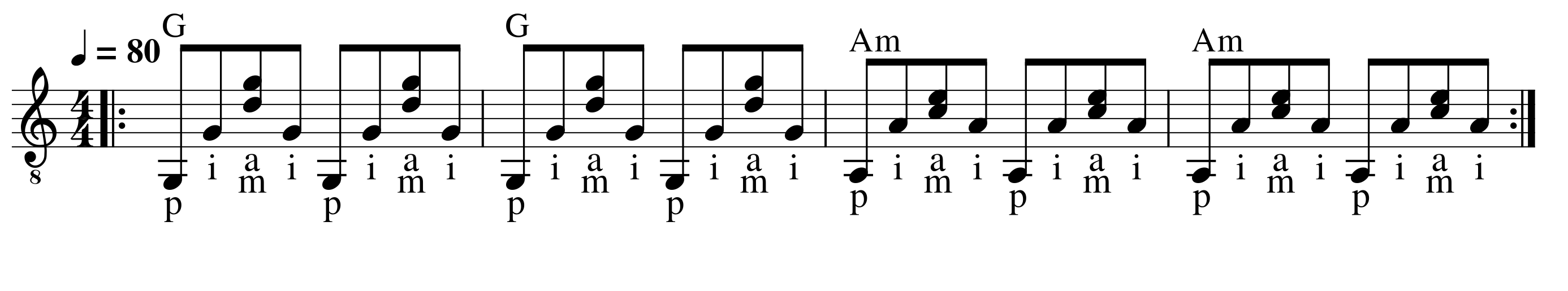 Dedilhado Balada Rock - (Variação Kyrie Eleison)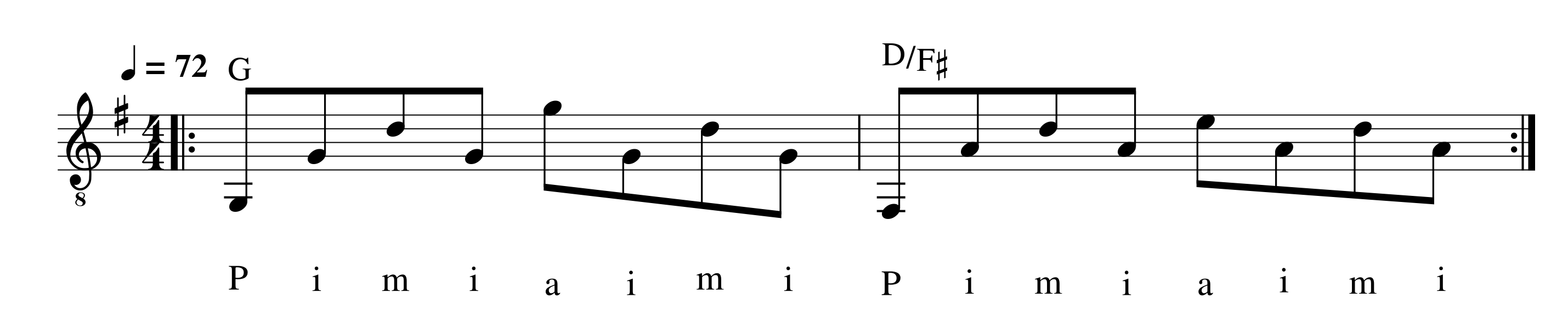 Funk Swing Feel (EUA)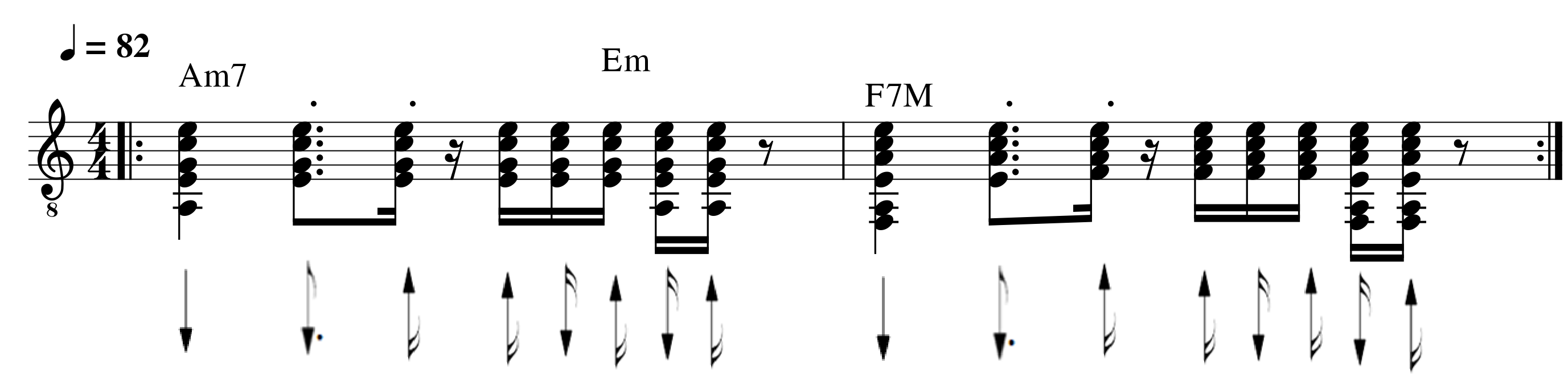 Guarânia 1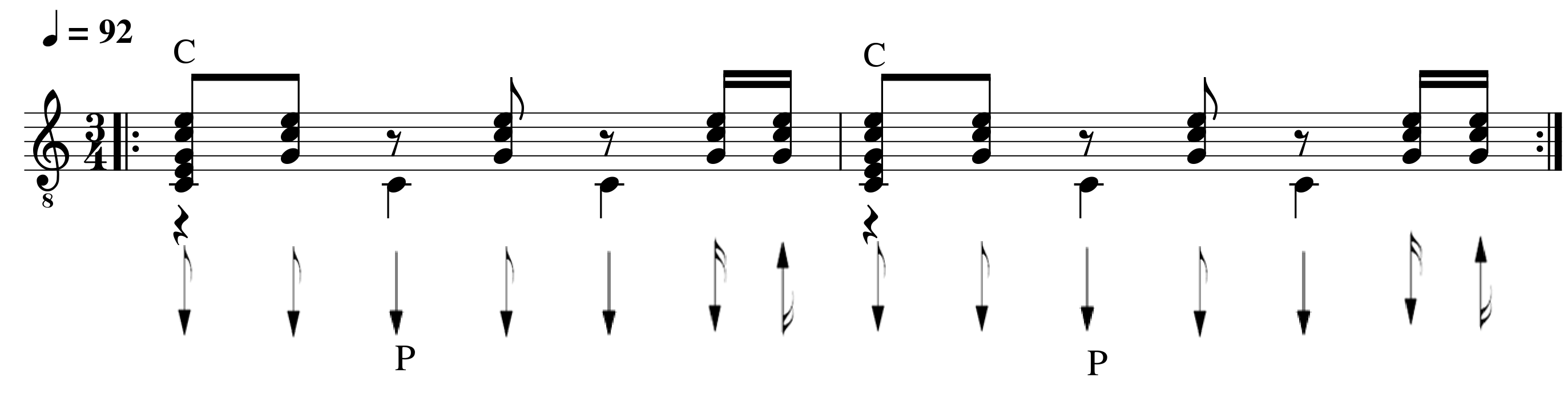 Guarânia 2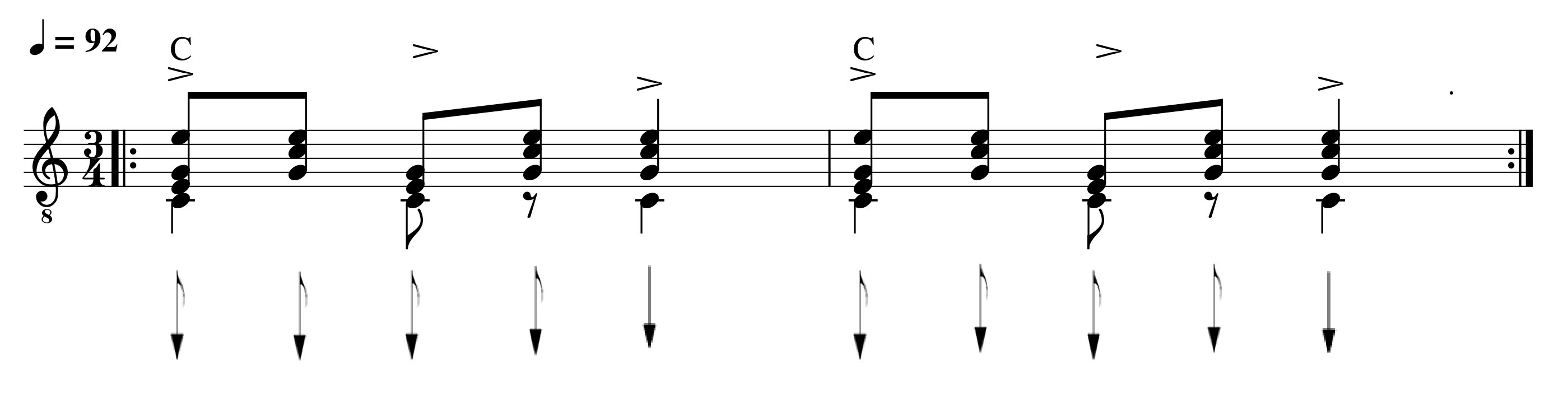 Marcha 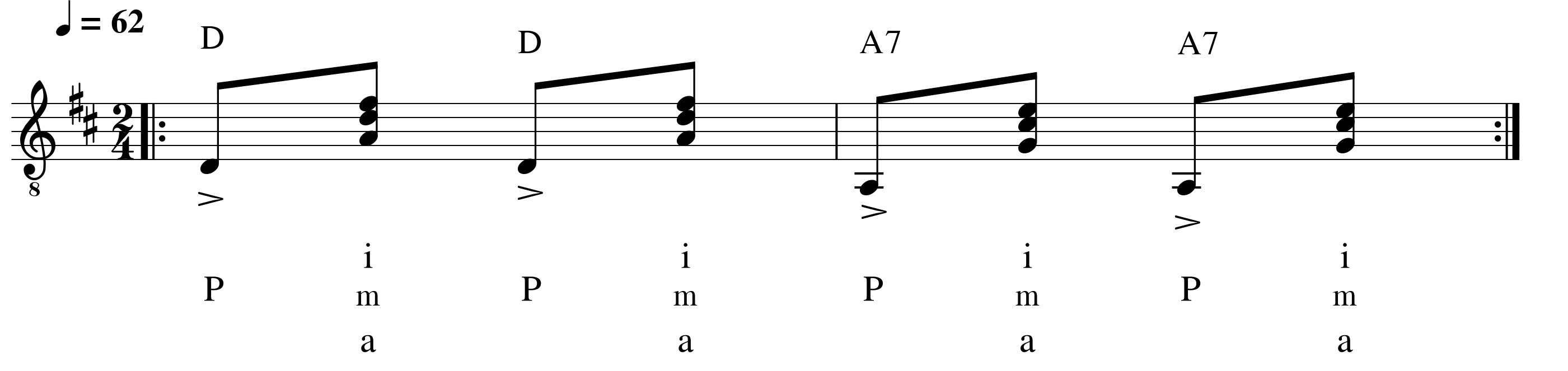 Marcha Rancho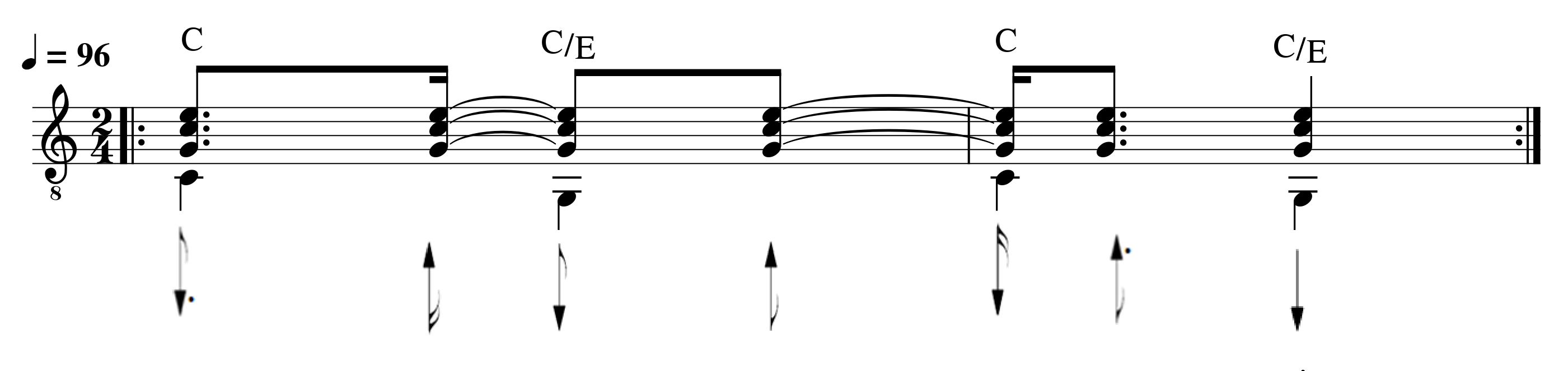 Pop Rock 1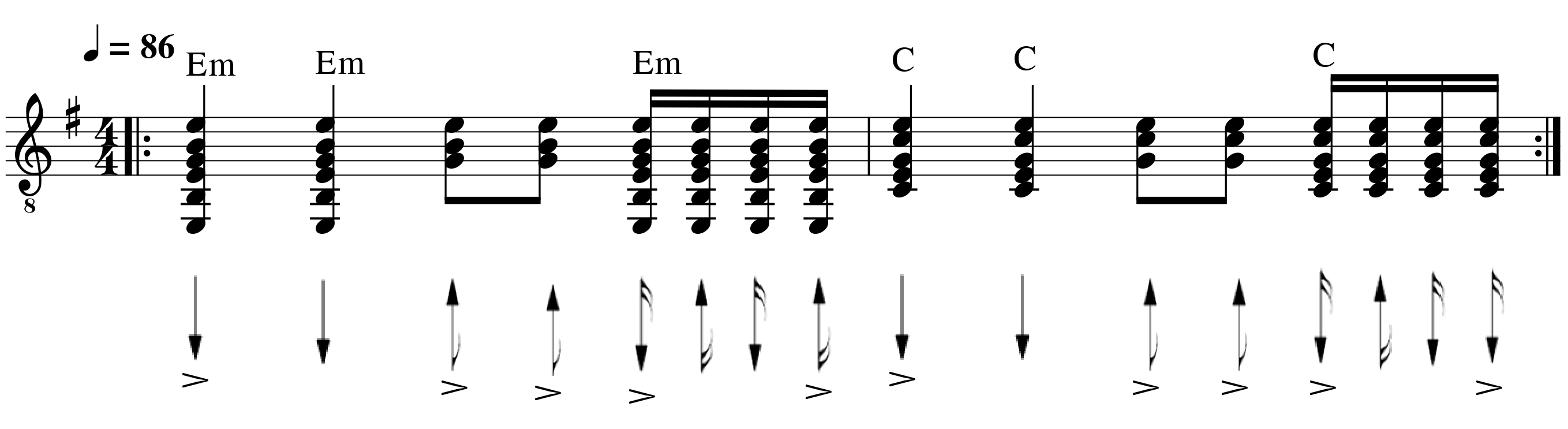 Pop Rock 2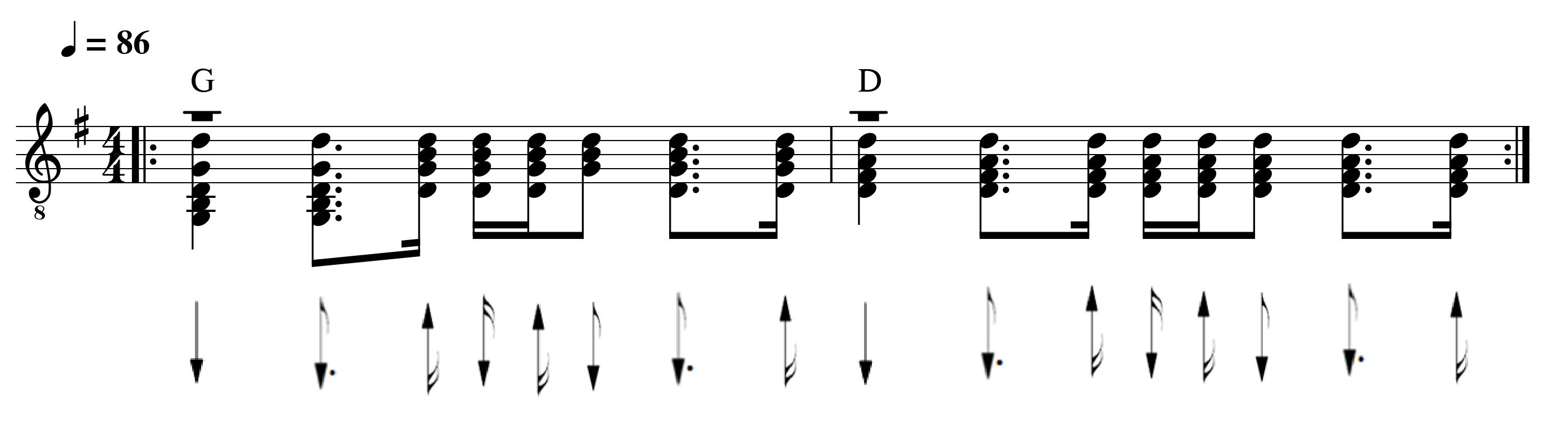 Pop Rock (Variação 1)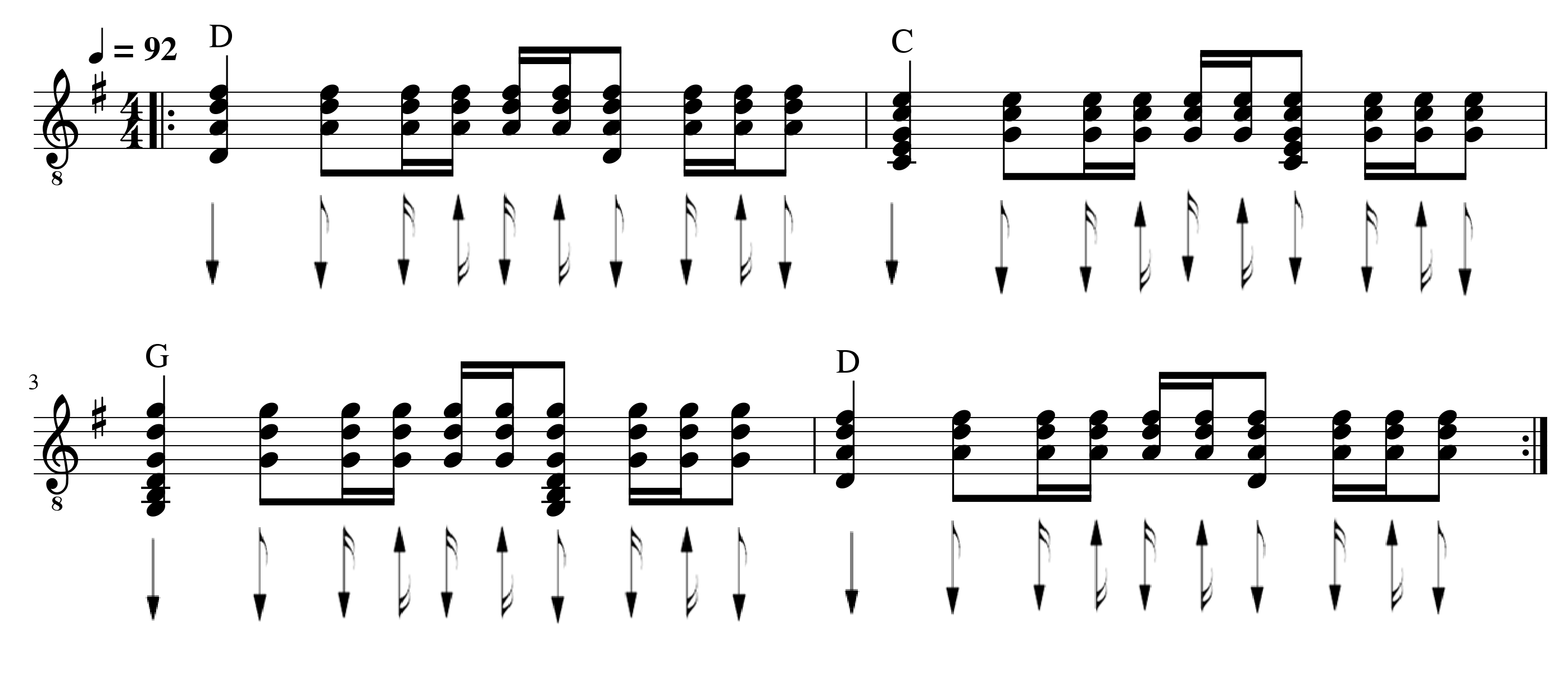 Pop Rock (Variação 2)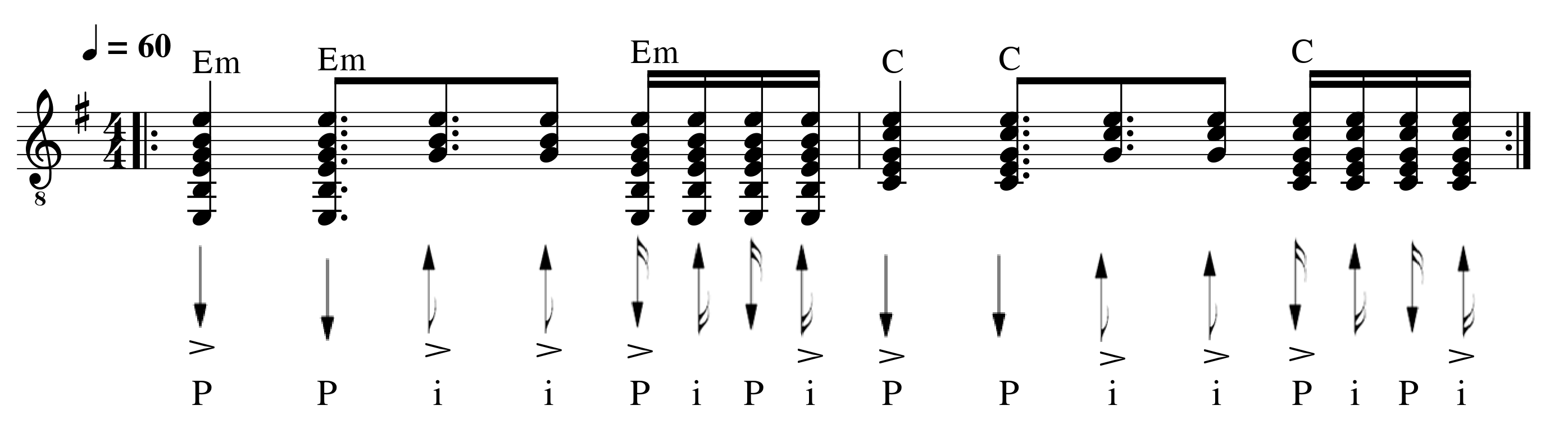 Pop Soul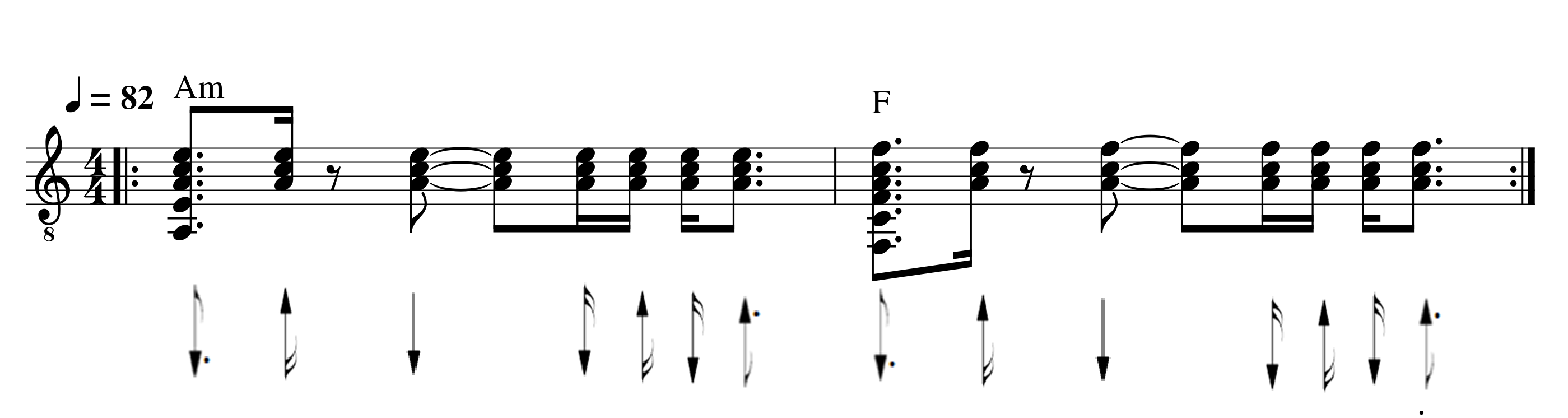 Ritmo Balada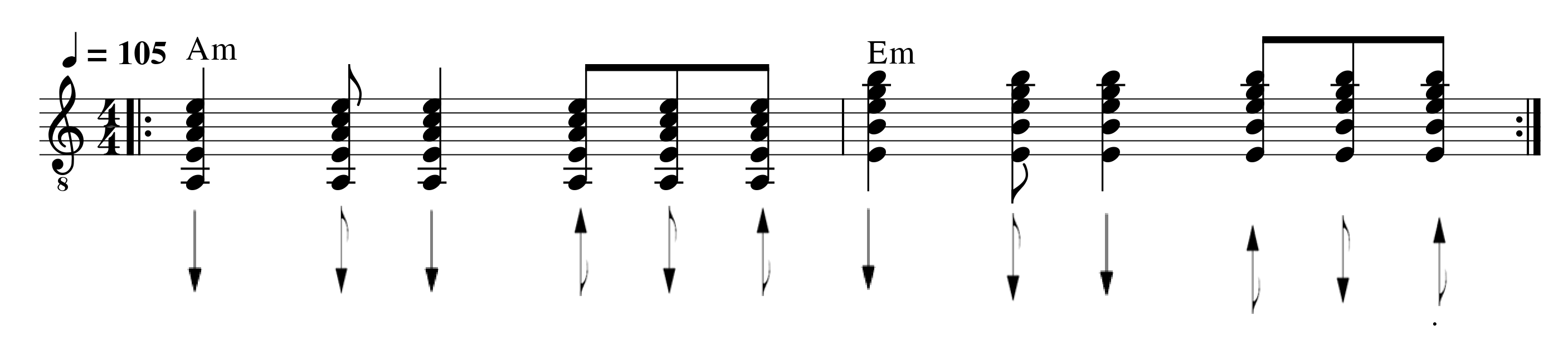 Ritmo Balada (Batida Arquidiocese de Goiânia)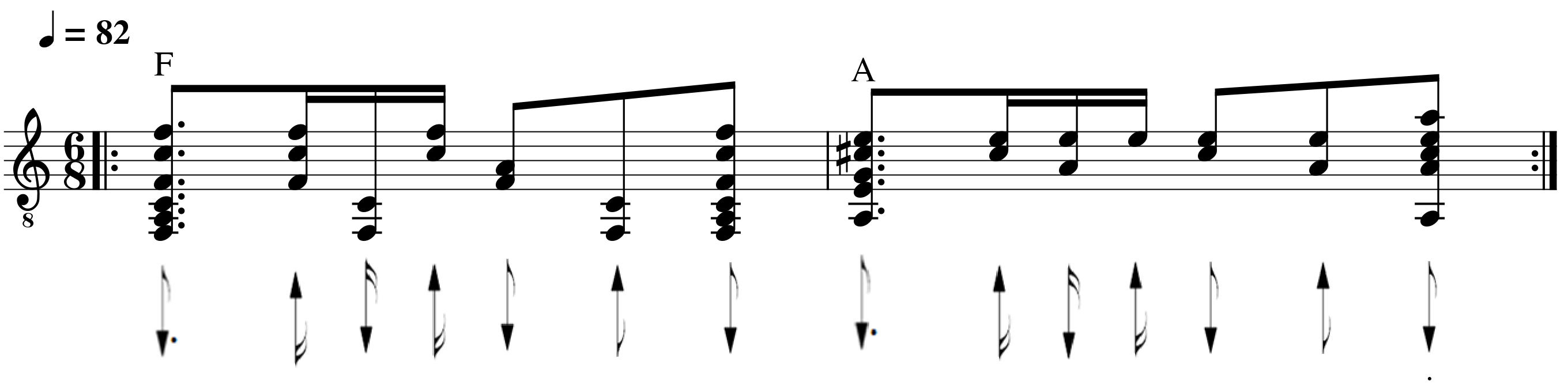 Ritmo Jovem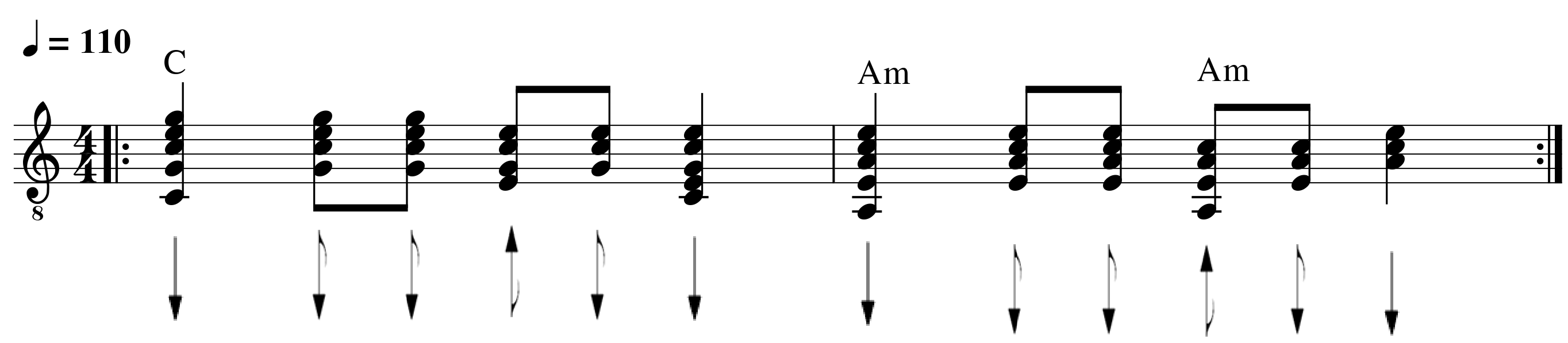 Ritmo Yê Yê Variação ou Ritmo Jovem (Rock Anos 80)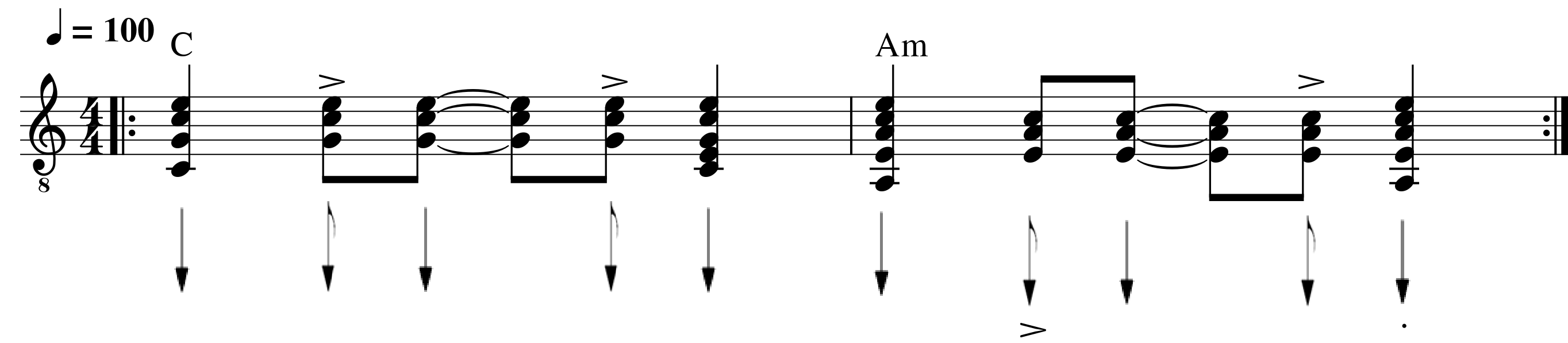 Rock Balada Lenta (Variação)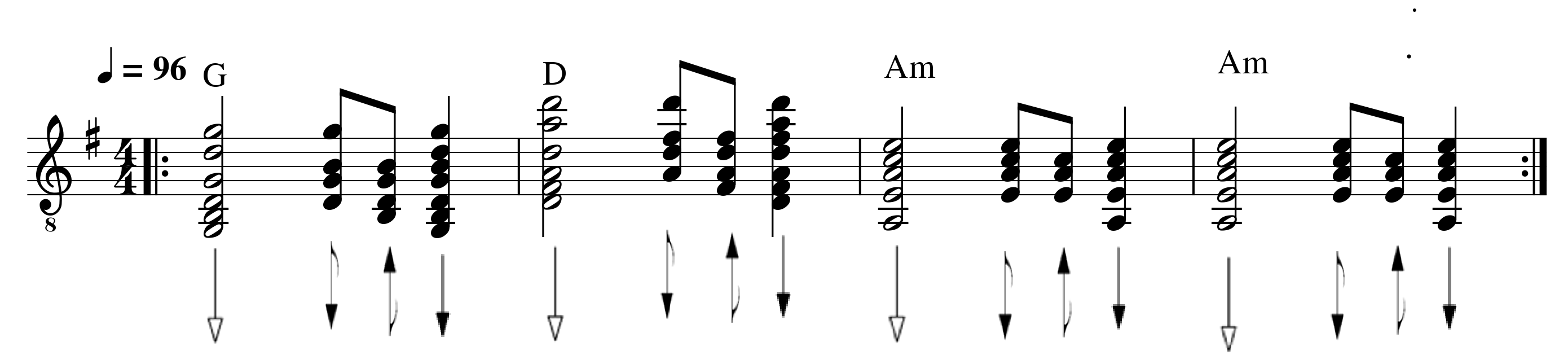 Rock Inglês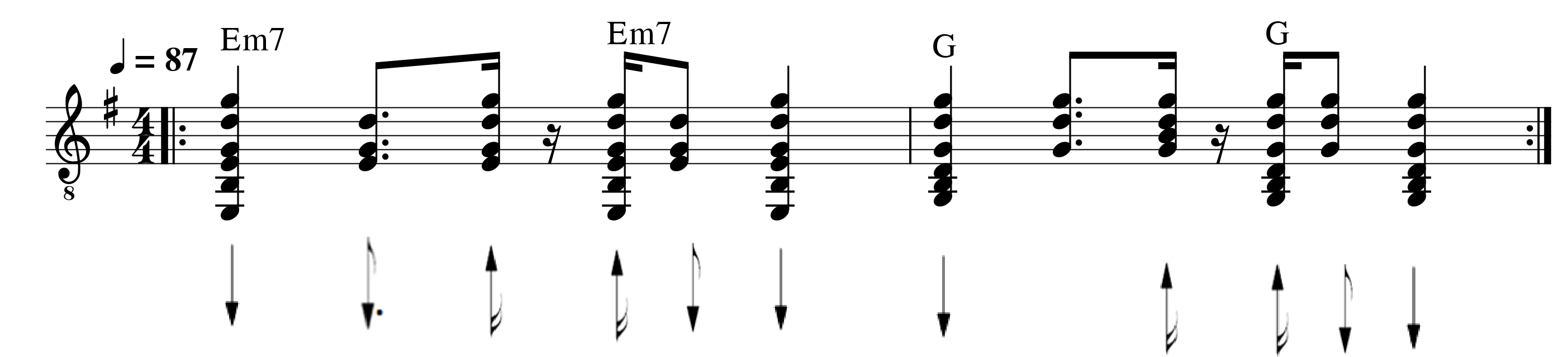 Rock Inglês (Variação)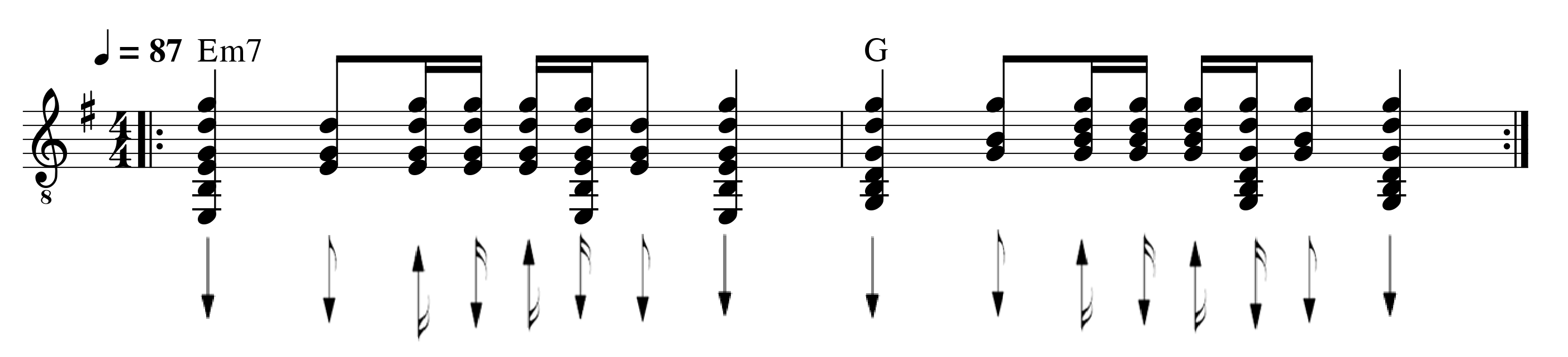 Toada Amazônica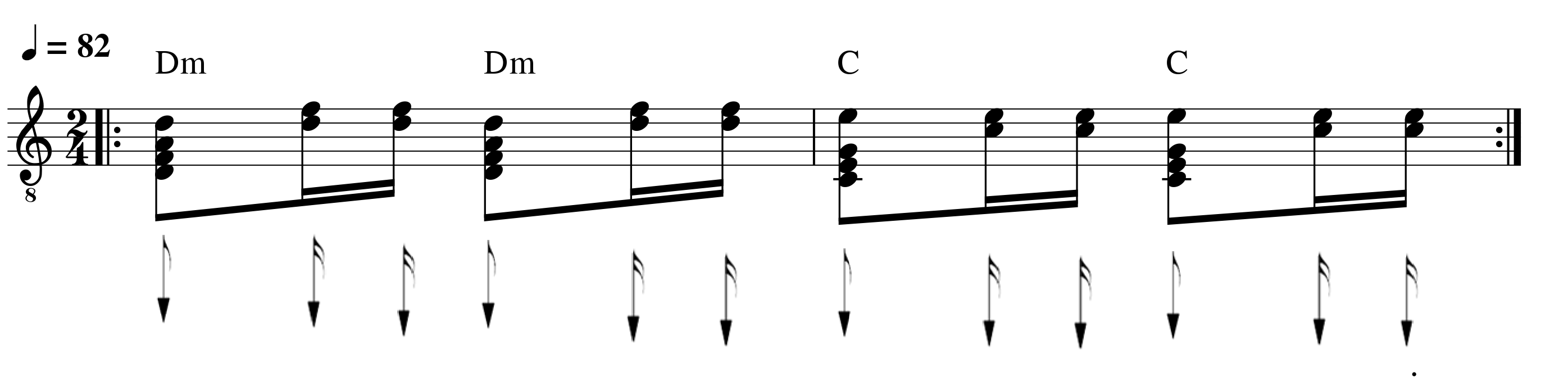 Toada (Variação 1)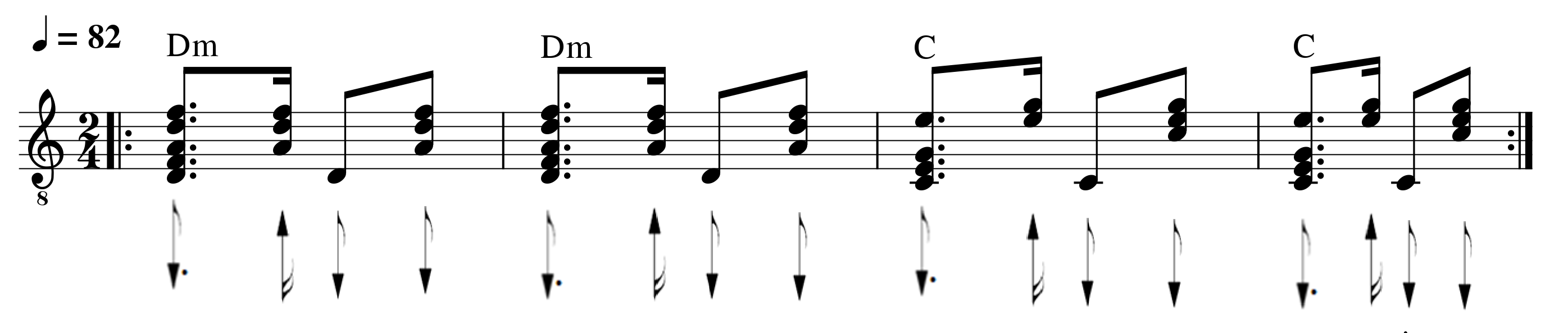 Toada (Variação 2)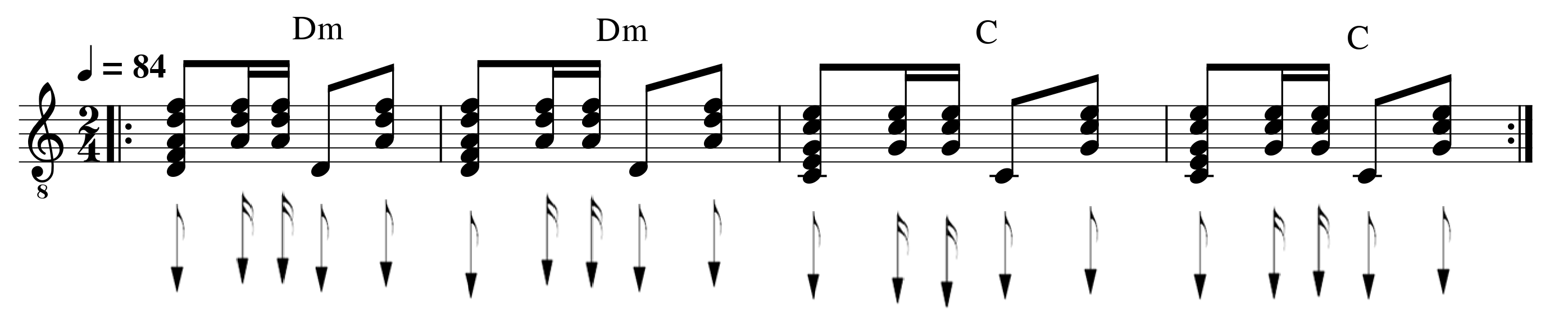 Valsa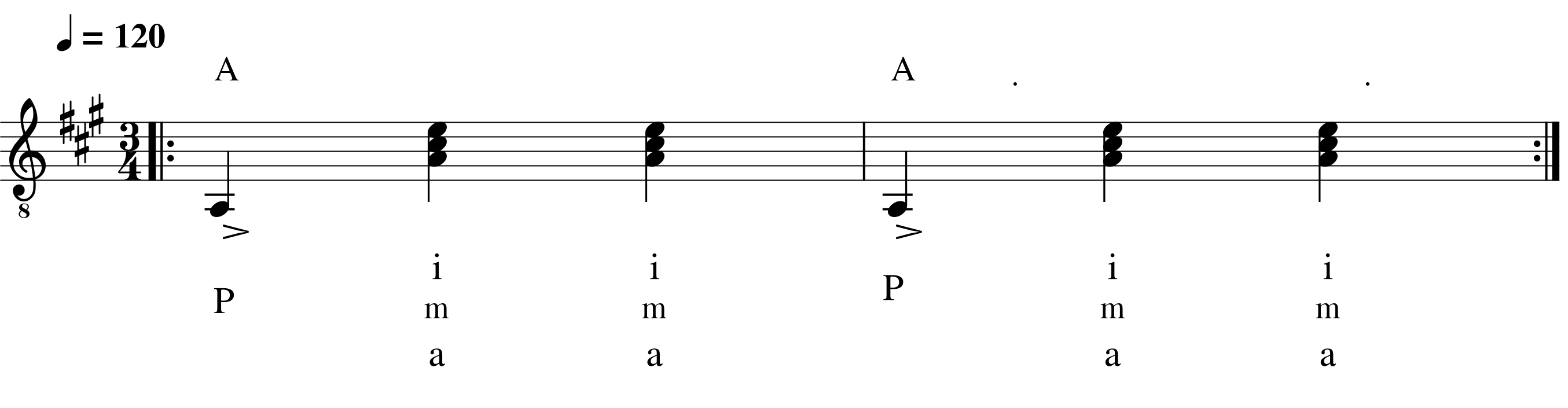 Valsa Variação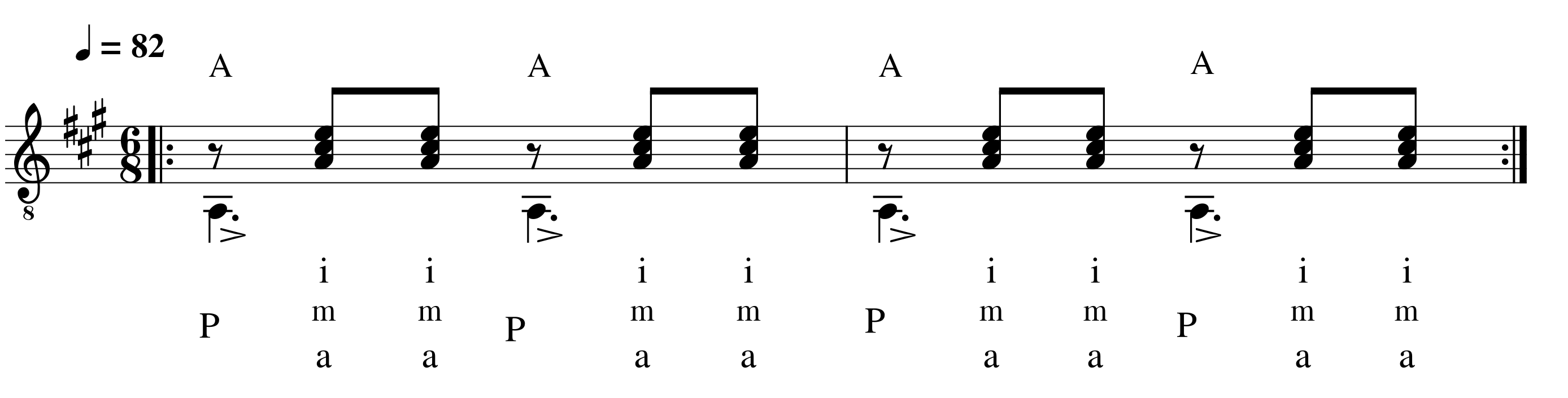 Exercícios de Reconhecimento de Ritmo1. Ouça um trecho da música a seguir e identifique o ritmo que está sendo tocado, em seguida marque a alternativa correta.Pop rock.Valsa simples.Valsa composta.Baião.Marcha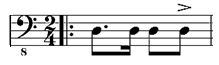 2. Qual é o ritmo escrito na partitura ao lado? Pop rock. Marcha. Valsa simples. Baião.Valsa composta3. Ouça a sequência dos ritmos que serão tocados duas vezes cada, em seguida identifique e marque a alternativa com a ordem correspondente. Pop rock, baião e valsa simples.Pop rock, valsa simples, baião.Baião, valsa simples, pop rock.Valsa simples, pop rock, baião.